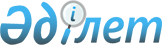 О внесении изменений и дополнений в приказ Министра по инвестициям и развитию Республики Казахстан от 31 марта 2015 года № 380 "Об утверждении Правил признания производственной деятельности (технологического процесса) субъектов индустриально-инновационной деятельности деятельностью (технологическим процессом), связанной с недропользованием"
					
			Утративший силу
			
			
		
					Приказ и.о. Министра по инвестициям и развитию Республики Казахстан от 8 февраля 2016 года № 167. Зарегистрирован в Министерстве юстиции Республики Казахстан 15 марта 2016 года № 13469. Утратил силу приказом Министра по инвестициям и развитию Республики Казахстан от 24 мая 2018 года № 372 (вводится в действие с 29.06.2018)
      Сноска. Утратил силу приказом Министра по инвестициям и развитию РК от 24.05.2018 № 372 (вводится в действие с 29.06.2018).
      В соответствии с пунктом 1 статьи 43-1 Закона Республики Казахстан от 24 марта 1998 года "О нормативных правовых актах" ПРИКАЗЫВАЮ:
      1. Внести в приказ Министра по инвестициям и развитию Республики Казахстан от 31 марта 2015 года № 380 "Об утверждении Правил признания производственной деятельности (технологического процесса) субъектов индустриально-инновационной деятельности деятельностью (технологическим процессом), связанной с недропользованием" (зарегистрирован в Реестре государственной регистрации нормативных правовых актов за № 10758, опубликован в информационно-правовой системе "Әділет" 30 апреля 2015 года) следующие изменения и дополнения:
      в Правилах признания производственной деятельности (технологического процесса) субъектов индустриально-инновационной деятельности деятельностью (технологическим процессом), связанной с недропользованием, утвержденных указанным приказом: 
      пункт 2 изложить в новой редакции:
      "2. Производственная деятельность (технологический процесс) субъектов индустриально-инновационной деятельности признается связанной с недропользованием при условии, что полезные ископаемые, полученные ими в результате операций по добыче, будут непосредственно использоваться исключительно в качестве сырья и (или) топлива в рамках реализации индустриально-инновационных проектов данных субъектов в приоритетных секторах экономики.
      Условие, установленное в части первой настоящего пункта, является неизменным на протяжении всего срока реализации соответствующего индустриально-инновационного проекта и всего срока реализации контракта на недропользование, заключенного без проведения конкурса на основе прямых переговоров с субъектом индустриально-инновационной деятельности, деятельность (технологический процесс) которых связана с недропользованием, вне зависимости от операций, предусмотренных контрактом, а также вне зависимости от передачи или перехода права недропользования другому лицу (другим лицам).";
      пункт 3 изложить в новой редакции:
      "3. Лицо, заинтересованное в признании его деятельности (технологического процесса) связанной с недропользованием, для участия в прямых переговорах на получение права недропользования на разведку, добычу и совмещенную разведку и добычу полезных ископаемых (далее – Заявитель), подает заявку в произвольной форме в компетентный орган, определенный Правительством Республики Казахстан в соответствии с Законом о недрах.
      Заявка должна содержать:
      1) фамилию, имя, отчество заявителя или наименование юридического лица, адрес;
      2) утвержденный Заявителем паспорт проекта по форме, согласно приложению 2 к Правилам включения проектов в карту индустриализации и карты поддержки предпринимательства регионов, утвержденного постановлением Правительства Республики Казахстан от 27 января 2016 года № 32 (далее – Правила включения проектов); 
      3) утвержденный Заявителем план-график реализации индустриально-инновационного проекта по форме согласно Правилам включения проектов; 
      4) копии документов, подтверждающие проработку финансирования индустриально-инновационного проекта (меморандумы и/или соглашения о намерениях и/или решения о финансировании проекта); 
      5) слайд-презентацию на 1 странице, который содержит следующие сведения: наименование и цель проекта, место и период его реализации, общую стоимость проекта, ожидаемые результаты; 
      6) письменное обоснование необходимости заключения контракта на недропользование для обеспечения производственной деятельности (технологического процесса) сырьем и (или) топливом в объемах достаточных и обоснованных для получения права недропользования на разведку, добычу и совмещенную разведку, и добычу; 
      7) информацию по проекту для инвестиционных проектов по форме, согласно приложению 4 к Правилам включения проектов.";
      пункт 5 изложить в новой редакции:
      "5. Рабочий орган в течение пяти рабочих дней с момента получения заявки, в случае ее соответствия требованиям пункта 3 настоящих Правил, направляет ее для дачи заключений:
      1) в части подземных вод и лечебных грязей, твердых полезных ископаемых, за исключением урана и угля – Национальному институту развития в области развития индустрии (далее – Национальный институт развития);
      2) в части углеводородного сырья, урана и угля – специализированным научным организациям и (или) экспертам, определенным Комиссией, для подготовки заключения в соответствии с подпунктом 3) пункта 5-1 настоящих Правил и направления заявки и заключения в Национальный институт развития в течение десяти рабочих дней с момента получения заявки.
      Национальный институт развития на основании заключенных договоров, при подготовке заключения для Рабочего органа в части подземных вод и лечебных грязей, твердых полезных ископаемых, за исключением урана и угля привлекает специализированные научные организации и (или) экспертов. 
      Для специализированных научных организаций и (или) экспертов, привлекаемых к экспертизе заявок Национальным институтом развития в соответствии с частью второй пункта 5 настоящих Правил, необходимо иметь практический опыт работы не менее 3 (трех) лет в той отрасли, по которой предполагается проведение экспертизы.";
      дополнить пунктом 5-1 следующего содержания:
      "5-1. Заключение о признании производственной деятельности (технологического процесса) субъекта индустриально-инновационной деятельности деятельностью (технологическим процессом), связанной с недропользованием составляется в произвольной форме и должно содержать выводы по следующим основным направлениям:
      1) является ли заявитель субъектом индустриально-инновационной деятельности, реализующим индустриально-инновационный проект в приоритетном секторе экономики;
      2) относится ли заявленный проект к индустриально-инновационной деятельности (технологического процесса), осуществляемой в приоритетных секторах экономики;
      3) является ли производственная деятельность (технологический процесс) субъекта индустриально-инновационной деятельности, осуществляемой в приоритетных секторах экономики, деятельностью (технологическим процессом), связанной с недропользованием.
      Срок подготовки заключения Национального института развития не должен превышать пятнадцати рабочих дней с момента получения заявки, а в части углеводородного сырья, урана и угля срок подготовки сводного заключения Национального института развития не должен превышать пяти рабочих дней с момента получения заключения специализированных научных организаций и (или) экспертов, определенных Комиссией.
      В случае несоответствия заявки требованиям пункта 3 настоящих Правил, рабочим органом в течение пяти рабочих дней подготавливается и направляется Заявителю мотивированный отказ в принятии заявки.
      Отказ в принятии заявки не лишает заявителя права повторного обращения в случае устранения указанных в отказе в принятии заявки нарушений."; 
      абзац первый пункта 7 изложить в следующей редакции:
      "7. Комиссия, принимая решение, руководствуется действующими законодательными актами Республики Казахстан, заключениями Национального института развития и следующими критериями:".
      2. Комитету индустриального развития и промышленной безопасности Министерства по инвестициям и развитию Республики Казахстан (Ержанов А.К.) обеспечить: 
      1) государственную регистрацию настоящего приказа в Министерстве юстиции Республики Казахстан; 
      2) направление копии настоящего приказа в печатном и электронном виде на официальное опубликование в периодические печатные издания и информационно-правовую систему "Әділет" в течение десяти календарных дней после его государственной регистрации в Министерстве юстиции Республики Казахстан, а также в Республиканский центр правовой информации в течение десяти календарных дней со дня получения зарегистрированного приказа для включения в эталонный контрольный банк нормативных правовых актов Республики Казахстан;
      3) размещение настоящего приказа на интернет-ресурсе Министерства по инвестициям и развитию Республики Казахстан и на интранет-портале государственных органов;
      4) в течение десяти рабочих дней после государственной регистрации настоящего приказа в Министерстве юстиции Республики Казахстан представление в Юридический департамент Министерства по инвестициям и развитию Республики Казахстан сведений об исполнении мероприятий, предусмотренных подпунктами 1), 2) и 3) пункта 2 настоящего приказа.
      3. Контроль за исполнением настоящего приказа возложить на курирующего вице-министра по инвестициям и развитию Республики Казахстан.
      4. Настоящий приказ вводится в действие по истечении десяти календарных дней после дня его первого официального опубликования.
      "СОГЛАСОВАН"   
      Министр энергетики   
      Республики Казахстан   
      ___________ В. Школьник   
      17 февраля 2016 года
					© 2012. РГП на ПХВ «Институт законодательства и правовой информации Республики Казахстан» Министерства юстиции Республики Казахстан
				
Исполняющий обязанности
Министра по инвестициям и развитию
Республики Казахстан
Ж. Касымбек